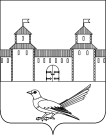 от 17.05.2016 № 710-пО  награждении Благодарственным письмом Главы муниципального образования Сорочинский городской округ Оренбургской областиВ соответствии с  Федеральным Законом от 06.10.2003 № 131-ФЗ «Об общих принципах  организации местного самоуправления в Российской Федерации», статьями 32, 35, 40 Устава муниципального образования Сорочинский городской округ Оренбургской области, решением Сорочинского городского Совета от 31.10.2012 № 161 «О благодарственном письме Главы муниципального образования Сорочинский городской округ Оренбургской области» (с учетом изменений и дополнений), а также на основании ходатайств руководителей предприятий и организаций, администрация Сорочинского городского округа Оренбургской области постановляет:Наградить Благодарственным письмом Главы муниципального образования Сорочинский городской округ Оренбургской области за выдающиеся достижения и высокое мастерство в профессиональной деятельности, а также в связи с празднованием  1 Мая «Праздник Весны и Труда»:-  диспетчера филиала ГУП «Оренбургкоммунэлектросеть» - Сорочинские коммунальные электрические сети Рябушкина Виктора Викторовича;-       инженера – наладчика КИПиА ООО «Сорочинский МЭЗ» Шайлина Ильмира Радиковича;- слесаря КИПиА ООО мясокомбинат «Сорочинский» Голышева Игоря Николаевича;-    водителя автомобиля Сорочинского дорожного управления ГУП «Оренбургремдорстрой» Козлова Юрия Сергеевича;- библиотекаря МБОУ «СОШ № 117» г. Сорочинска Сорокину Веру Васильевну;- учителя немецкого языка МБОУ «Бурдыгинская СОШ» Октябрьский филиал Хамзину Надию Сайфутдиновну;- заведующую женской консультацией, врача акушера – гинеколога ГБУЗ «Городская больница» города Сорочинска Дорошенко Марину Анатольевну.2. Настоящее постановление вступает в силу со дня подписания  и подлежит официальному опубликованию в информационном бюллетене «Сорочинск официальный», а также размещению на Портале муниципального образования Сорочинский городской округ Оренбургской области.3. Организацию исполнения настоящего постановления возложить на руководителя аппарата (управляющего делами) администрации Сорочинского городского округа Черных И.Н.4. Контроль за исполнением настоящего постановления оставляю за собой.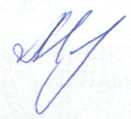 Глава муниципального образованияСорочинский городской округ                                                           Т.П. МелентьеваРазослано: в дело, прокуратуре, Вагановой Е.В., Черных И.Н.Администрация Сорочинского городского округа Оренбургской областиП О С Т А Н О В Л Е Н И Е 